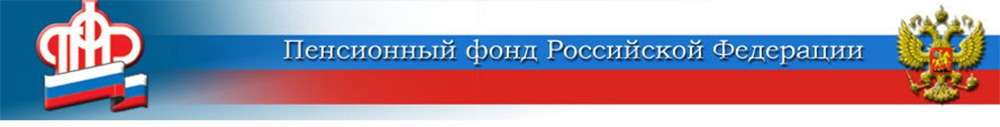 18 декабря 2020Пенсия за январь 2021 года придёт досрочно	В связи с новогодними праздничными днями пенсии и другие социальные выплаты за январь 2021 года части жителей Волгоградской области будут профинансированы уже в декабре. Так, доставка пенсий за 3 января через отделения «Почты России» осуществится досрочно — 29 декабря,  начиная с 4 января 2021 года - по графику. В случае получения пенсии через кредитные организации (банки) с датой выплаты 4 и 7 число пенсия за январь 2021 года также будет перечислена досрочно, начиная с 30 декабря 2020 года. Для получателей пенсии через кредитные организации (банки) с датой выплаты 11 и 21 число денежные средства поступят на их счета в установленные даты.	Отделение Пенсионного фонда РФ по Волгоградской области убедительно просит при планировании новогодних праздников учесть данную информацию и найти возможность своевременного получения всех причитающихся выплат.ЦЕНТР ПФР № 1по установлению пенсийв Волгоградской области